Las Trampas Branch 116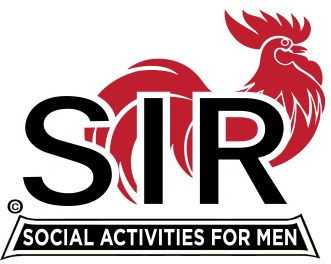 Luncheon Meeting AgendaSeptember 16, 2019, 11:30 AM09:30 		BEC Meeting10:30		Social Hour		Greeters – Alan Pope & Chuck Vanoncini		Raffle – Don Benioff and Ben Bryce		New Member Orientation – Mike Schneider11:25 		Five Minute Call11:30		Call to order; Opening Remarks – Big SIR		Pledge of Allegiance – Terry Grummitt		Chaplain – Pete Belden		Sunshine Report – Matt Arena11:37		Story Teller – John Kopchik11:41		Introduce Speaker – Alan Blavins –Fishing for Monsters 		Guests – Recruitment - Don Schroeder John Alonso guest of Dennis Snarr; Scott 			Clark guest of Tom O’Brien		New Member Introduction – Jerry – Paul Russell, sponsor Gary Boswell		Recognize Greeters – Jerry (Alan Pope & Chuck Vanoncini)11:45		Salad Served11:46		RAMP Department Heads Reports and Activity Committee Reports11:53		Reno Golf Awards and Report – Davy Harris and Paul Ramacciotti Awards – 			Certificate of Appreciation for Paul Ramacciotti12:00		Lunch12:35		Activity Committee Reports Remaining12:40		Speaker – Alan Blavins – River Monstors13:20		Speaker Thank You – Michael Barrington13:22		Raffle Drawing - Ben Bryce and Don Benioff		Birthday Drawing – Little SIR13:25		Sing Happy Birthday – Music - Robbie and Paul King		Sing God Bless America13:29		Adjourn; Next Meeting, October 21, 2019